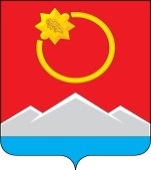 АДМИНИСТРАЦИЯ ТЕНЬКИНСКОГО ГОРОДСКОГО ОКРУГАМАГАДАНСКОЙ ОБЛАСТИП О С Т А Н О В Л Е Н И Е 20.01.2020 № 4-па                 п. Усть-ОмчугО внесении изменений в постановление администрации Тенькинского городского округа Магаданской области  от 16.11.2017 № 385-па                    «Об утверждении муниципальной программы  «Укрепление гражданского общества, содействие развитию гражданских инициатив в Тенькинском городском округе» на 2018 - 2020 годы»	Администрация Тенькинского городского округа Магаданской области п о с т а н о в л я е т:Внести в постановление администрации Тенькинского городского округа Магаданской области от 16.11.2017 № 385-па «Об утверждении муниципальной программы «Укрепление гражданского общества, содействие развитию гражданских инициатив в Тенькинском городском округе» на 2018 - 2020 годы» следующие изменения:	в муниципальной программе «Укрепление гражданского общества, содействие развитию гражданских инициатив в Тенькинском городском округе на 2018 - 2020 годы» (далее – Программа), утвержденной указанным постановлением:1.1. позицию «Ресурсное обеспечение муниципальной программы» паспорта изложить в следующей редакции:  1.2. Приложение № 1 к Программе «Система программных мероприятий  муниципальной программы «Укрепление гражданского общества, содействие развитию гражданских инициатив в Тенькинском городском округе на 2018 - 2020 годы» изложить в редакции согласно приложению № 1 к настоящему постановлению.1.3. Приложение № 2 к Программе Ресурсное обеспечение муниципальной программы «Укрепление гражданского общества, содействие развитию гражданских инициатив в Тенькинском городском округе»  на 2018 - 2020 годы изложить в редакции согласно приложению № 2 к настоящему постановлению.2. Настоящее постановление подлежит официальному опубликованию (обнародованию).Врио главы Тенькинского городского округа 				     Магаданской области 							          Т.В. Ульрих Система программных мероприятий муниципальной программы  «Укрепление гражданского общества, содействие развитию гражданских инициатив в Тенькинском городском округе» на 2018 - 2020 годы___________________Ресурсное обеспечение муниципальной программы  «Укрепление гражданского общества, содействие развитию гражданских инициатив в Тенькинском городском округе» на 2018 - 2020 годы	Объем финансирования Программы ежегодно корректируется при формировании бюджета муниципального образования «Тенькинский городской округ» Магаданской области на соответствующий финансовый год и плановый период, исходя из возможностей бюджета.___________________  « Ресурсное обеспечение муниципальной программыОбщий объем ресурсного обеспечения муниципальной программы составляет 670,0 тысяч рублей, в том числе по годам:2018 - 200,0 тыс. рублей;2019 - 190,0 тыс. рублей;2020 - 280,0 тыс. рублей,в том числе за счет средств местного бюджета (далее также МБ) - 670,0 тысяч рублей, в том числе по годам:2018 - 200,0 тыс. рублей;2019 - 190,0 тыс. рублей;2020 - 280,0 тыс. рублей,финансирование муниципальной программы за счет внебюджетных источников (далее также – ВБИ) не предусмотрено.».Приложение № 1к постановлению администрацииТенькинского городского округаМагаданской областиот 20.01.2020  № 4-па№ п/пНаименование мероприятийОтветственный исполнитель, исполнитель, соисполнитель, участник ПрограммыИсточник финанси-рованияОбъем бюджетных ассигнований,тыс. рублейОбъем бюджетных ассигнований,тыс. рублейОбъем бюджетных ассигнований,тыс. рублейОбъем бюджетных ассигнований,тыс. рублей№ п/пНаименование мероприятийОтветственный исполнитель, исполнитель, соисполнитель, участник ПрограммыИсточник финанси-рованияВсего20182019202012345678Всего по Программе:Всего по Программе:Всего по Программе:Всего по Программе:670,0     200,0   190,0     280,0   1.Поддержка деятельности общественных объединений, социально ориентированных некоммерческих организацийУправляющий делами, отдел по организационному и информационному обеспечениювсего----1.Поддержка деятельности общественных объединений, социально ориентированных некоммерческих организацийУправляющий делами, отдел по организационному и информационному обеспечениюМБ----2.Организация работы молодежных объединенийУправление  образования и молодежной политикивсего30,0 --    30,0   2.Организация работы молодежных объединенийУправление  образования и молодежной политикиМБ30,0--    30,0   3.Поддержка разовых общественно полезных мероприятий, проводимых  общественными объединениями, социально ориентированными некоммерческими организациямиОбщественные объединения, социально ориентированные некоммерческие организациивсего----3.Поддержка разовых общественно полезных мероприятий, проводимых  общественными объединениями, социально ориентированными некоммерческими организациямиОбщественные объединения, социально ориентированные некоммерческие организацииМБ----4.Оказание имущественной, информационной, консультационной поддержки общественным объединениям, социально ориентированными некоммерческими организациямиЗаместитель главы по вопросам социальной политики, управляющий делами, управление образования и молодежной политики, комитет по управлению муниципальным имуществом, отдел культуры, отдел по организационному и информационному обеспечениювсего----4.Оказание имущественной, информационной, консультационной поддержки общественным объединениям, социально ориентированными некоммерческими организациямиЗаместитель главы по вопросам социальной политики, управляющий делами, управление образования и молодежной политики, комитет по управлению муниципальным имуществом, отдел культуры, отдел по организационному и информационному обеспечениюМБ----5.Проведение социально-значимых акций, мероприятий  в соответствии с правовым актом администрации Тенькинского городского округа всеговсего245,0     65,0     60,0     120,0   5.Проведение социально-значимых акций, мероприятий  в соответствии с правовым актом администрации Тенькинского городского округа Управление образования и молодежной политики,  МБУДО «Тенькинская детско-юношеская спортивная школа»МБ    60,0   --60,05.Проведение социально-значимых акций, мероприятий  в соответствии с правовым актом администрации Тенькинского городского округа  Отдел культуры, МБУК  «Межпоселенческая централизованная библиотечная система», МБУК «Центр досуга и народного творчества», Отдел по организационному и информационному обеспечениюМБ  185,0   65,060,060,06.Проведение мероприятий, приуроченных к празднованию Дня МеценатаОтдел культуры, МБУК «Центр досуга и народного творчества», Отдел по организационному и информационному обеспечениювсего  205,0       65,0       70,0   70,06.Проведение мероприятий, приуроченных к празднованию Дня МеценатаОтдел культуры, МБУК «Центр досуга и народного творчества», Отдел по организационному и информационному обеспечениюМБ  205,0       65,0       70,0   70,07.Развитие гражданского общества через освещение в средствах массовой информации  деятельности общественных объединений, некоммерческих организаций, направленной на решение вопросов местного значенияОтдел по организационному и информационному обеспечениювсего----7.Развитие гражданского общества через освещение в средствах массовой информации  деятельности общественных объединений, некоммерческих организаций, направленной на решение вопросов местного значенияОтдел по организационному и информационному обеспечениюМБ----8.Проведение мероприятий, направленных на возрождение, сохранение и развитие историко-культурных и духовных традиций в округеОтдел культуры, МБУК  «Межпоселенческая централизованная библиотечная система», МБУК «Центр досуга и народного творчества»всего        190,0         70,0         60,0         60,0   8.Проведение мероприятий, направленных на возрождение, сохранение и развитие историко-культурных и духовных традиций в округеОтдел культуры, МБУК  «Межпоселенческая централизованная библиотечная система», МБУК «Центр досуга и народного творчества»МБ190,0   70,060,060,0Приложение № 2к постановлению администрацииТенькинского городского округаМагаданской областиот 20.01.2020 № 4-паГод реализации программыОбъем финансирования, всего, тыс. рублейв том числе по источникам финансированияв том числе по источникам финансированияГод реализации программыОбъем финансирования, всего, тыс. рублейМБВБИПрограмма - итого670,0670,0-2018200,0200,0-2019190,0190,0-2020280,0280,0-